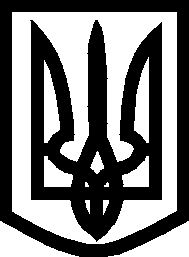 УкраїнаМелітопольська міська радаЗапорізької областіVІІІ скликання___ сесіяР І Ш Е Н Н Я_____________	 									№ ____Про затвердження міської програми «Фінансова підтримка КП «Мелітополькомунтранс» Мелітопольської міської ради Запорізької області у період дії воєнного стану»З міркувань безпеки на період дії правового режиму воєнного стану текст рішення не оприлюднюється